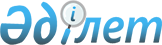 Решение об использовании ассигнований на создание и развитие объединенной системы противовоздушной обороны государств-участников Содружества Независимых Государств и обеспечение деятельности Координационного Комитета по вопросам противовоздушной обороны при Совете министров обороны государств-участников Содружества Независимых Государств за 2001 годРешение Совета глав правительств Содружества Независимых Государств от 7 октября 2002 года




вступает в силу с даты подписания, а для государств, законодательство которых требует выполнения внутригосударственных процедур, необходимых для его вступления в силу, с даты сдачи соответствующих документов депозитарию





подписали: Республика Армения, Республика Беларусь, Республика Казахстан, Кыргызская Республика, Российская Федерация, Республика Таджикистан





сдали уведомления:





Республика Беларусь         - депонировано 24 марта 2004 года;






Российская Федерация        - депонировано 16 ноября 2007 года;






Кыргызская Республика       - депонировано 12 февраля 2007 года;






Республика Казахстан        - депонировано 15 апреля 2007 года.





Решение вступило в силу с даты подписания





вступило в силу для государств:





Республика Беларусь         - 7 октября 2002 года;






Кыргызская Республика       - 7 октября 2002 года;






Республика Казахстан        - 7 октября 2002 года;






Российская Федерация        - 7 октября 2002 года.





Примечание:





Уведомления о необходимости выполнения внутригосударственных процедур или об отсутствии необходимости их выполнения от Республики Армения, Республики Таджикистан депозитарию не поступали.






      Совет глав правительств Содружества Независимых Государств,



      руководствуясь 
 пунктом 
 16 Положения о ежегодном финансовом планировании, финансировании создания, восстановления и совершенствования объединенной системы противовоздушной обороны государств-участников Содружества Независимых Государств, а также Координационного Комитета по вопросам противовоздушной обороны при Совете министров обороны государств-участников Содружества Независимых Государств, утвержденного Решением Совета глав правительств Содружества о нормативных документах по созданию и совершенствованию объединенной системы противовоздушной обороны государств-участников Содружества Независимых Государств от 12 апреля 1996 года,



      учитывая, что информация Координационного Комитета по вопросам противовоздушной обороны при Совете министров обороны государств-участников Содружества Независимых Государств о состоянии финансирования мероприятий по созданию и развитию объединенной системы противовоздушной обороны государств-участников Содружества Независимых Государств и обеспечению деятельности Координационного Комитета по вопросам противовоздушной обороны при Совете министров обороны государств-участников Содружества Независимых Государств за 2000-2001 годы рассмотрена Экономическим советом Содружества Независимых Государств,

      

решил:





      1. Принять к сведению финансовый отчет об использовании ассигнований на создание и развитие объединенной системы противовоздушной обороны государств-участников Содружества Независимых Государств и обеспечение деятельности Координационного Комитета по вопросам противовоздушной обороны при Совете министров обороны государств-участников Содружества Независимых Государств за 2001 год в сумме 78 531,87 тыс. рублей Российской Федерации (прилагается).






      2. Отметить, что обязательства по выделению ассигнований на создание и развитие объединенной системы противовоздушной обороны государств-участников Содружества Независимых Государств и обеспечение деятельности Координационного Комитета по вопросам противовоздушной обороны при Совете министров обороны государств-участников Содружества Независимых Государств в 2001 году выполнены в полном объеме только Российской Федерацией.



      Просить правительства Республики Армения, Республики Беларусь и Кыргызской Республики принять меры к безусловному выполнению Плана выделения ассигнований на создание и развитие объединенной системы противовоздушной обороны государств-участников Содружества Независимых Государств и обеспечение деятельности Координационного Комитета по вопросам противовоздушной обороны при Совете министров обороны государств-участников Содружества Независимых Государств на 2001 год.






      3. Настоящее Решение вступает в силу с даты подписания, а для государств, законодательство которых требует выполнения внутригосударственных процедур, необходимых для его вступления в силу, - с даты сдачи соответствующих документов депозитарию.

      Совершено в городе Кишиневе 7 октября 2002 года в одном подлинном экземпляре на русском языке. Подлинный экземпляр хранится в Исполнительном комитете Содружества Независимых Государств, который направит каждому государству, подписавшему настоящее Решение, его заверенную копию.


За Правительство                                         За Правительство 




Азербайджанской Республики                               Республики Молдова



За Правительство                                         За Правительство 




Республики Армения                                       Российской Федерации



За Правительство                                         За Правительство 




Республики Беларусь                                      Республики Таджикистан



За Правительство                                         За Правительство 




Грузии                                                   Туркменистана



За Правительство                                         За Правительство 




Республики Казахстан                                     Республики Узбекистан



За Правительство                                         За Правительство 




Кыргызской Республики                                    Украины


Приложение               



к Решению Совета глав правительств  



Содружества Независимых Государств  



об использовании ассигнований на   



создание и развитие объединенной   



системы противовоздушной обороны   



государств-участников Содружества   



Независимых Государств и обеспечение  



деятельности Координационного Комитета 



по вопросам противовоздушной обороны  



при Совете министров обороны     



государств-участников Содружества  



Независимых Государств за 2001 год  



от 7 октября 2002 года         





ФИНАНСОВЫЙ ОТЧЕТ






об использовании ассигнований на создание и развитие объединенной






системы противовоздушной обороны государств-участников






Содружества Независимых Государств и обеспечение деятельности 






Координационного Комитета по вопросам противовоздушной обороны 






при Совете министров обороны государств-участников 






Содружества Независимых Государств (ККПВО) за 2001 год



                                                                      (тыс. руб. РФ)

продолжение таблицы





Замечания






Республики Таджикистан






к вопросу "Об использовании ассигнований на создание и






развитие системы противовоздушной обороны государств-






участников СНГ и обеспечении деятельности Координационного






Комитета по вопросам противовоздушной обороны при Совете






министров обороны государств-участников Содружества






Независимых Государств за 2001 год"



      Республикой Таджикистан в 2001 году на счет единого бюджета органов СНГ было перечислено 38 тыс. долл. США предназначенных для погашения взносов республики на развитие объединенной системы противовоздушной обороны государств-участников СНГ. Однако, несмотря на неоднократные обращения, указанные средства на счет Координационного комитета по вопросам противовоздушной обороны при Совете министров обороны государств-участников СНГ не поступили.


      Премьер-министр




   Республики Таджикистан                                             А. Акилов


					© 2012. РГП на ПХВ «Институт законодательства и правовой информации Республики Казахстан» Министерства юстиции Республики Казахстан
				
Разделы плана

Остаток на



счете КК



ПВО на



01.01.2001

Сумма ассигнований, 



выделяемых из бюджетов

Сумма ассигнований, 



выделяемых из бюджетов

Фактически выделено из 



бюджетов:

Фактически выделено из 



бюджетов:

государств



-участников

Российской



Федерации

государств



-участников

Российской



Федерации

1

2

3

4

5

6


1. Ассигно-




вания на




создание




систем про-




тивовоздушной




обороны (ПВО)




Грузии,




Кыргызской




Республики,




Республики




Таджикистан и




на совершен-




ствование




систем ПВО




Республики




Армения,




Республики




Беларусь,




Республики




Казахстан,




Российской




Федерации,




Туркменистана,




Республики




Узбекистан и




Украины, 




из них



12 255,50



388 025,63



16 827,00



37 365,00



16 827,00


Республика



Армения

4 281,30

10 435,00

2 327,00

10 333,70

2 327,00

Республика



Беларусь

871,70

362 240,63

2 500,00

10 918, 15

2 500,00

Грузия

0,00

0,00

0,00

0,00

0,00

Республика



Казахстан

4 943,00

3 600,00

2 100,00

12 218,03

2 100,00

Кыргызская



Республика

1 608,70

3 000, 00

2 000,00

485,12

2 000,00

Российская



Федерация

38,10

0,00

3 500,00

0.00

3 500,00

Республика



Таджикистан

512,70

3 000,00

2 400,00

3 410,00

2 400,00

Туркменистан

0,00

0,00

0,00

0,00

0,00

Республика



Узбекистан

0,00

5 750,00

2 000,00

0,00

2 000,00

Украина

0,00

0,00

0,00

0,00

0,00


2. Ассигно-




вания на




обеспечение




совместных




мероприятий




объединенной




системы ПВО




государств-




участников СНГ




(ОС ПВО СНГ),




их них:



1 841,80



15 288,10



3 000,00



9 905,85



3 000,00



2.1. Ассигно-




вания на




подготовку и




проведение




совместных




оперативных




(тактических)




учений




(тренировок),




учебно-мето-




дических




сборов,




научно-




практических




конференций и




консультаций,




из них



1 158,00



14 058,10



2 000,00



9 505,85



2 000,00


Республика



Армения

0,00

200,00

0,00

525,99

0,00

Республика



Беларусь

0,00

9 868,10

0,00

7 843,66

0,00

Грузия

0,00

0,00

0,00

0,00

0,00

Республика



Казахстан

0,00

350,00

0,00

0,00

0,00

Кыргызская



Республика

0,00

640,00

0,00

0,00

0,00

Российская



Федерация

1 158,00

0,00

2 000,00

0,00

2 000,00

Республика



Таджикистан

0,00

1 270,00

0,00

1 136,20

0,00

Туркменистан

0,00

0,00

0,00

0,00

0,00

Республика



Узбекистан

0,00

1 730,00

0,00

0,00

0,00

Украина

0,00

0,00

0,00

0,00

0,00


2.2. Ассигно-




вания на




обеспечение 




деятельности




КК ПВО при




Совете 




министров




обороны




государств




-участников




СНГ, из них:



683,80



1 230,00



1 000,00



400,00



1 000,00


Республика



Армения

0,00

200,00

0,00

200,00

0,00

Республика



Беларусь

0,00

200,00

0,00

0,00

0,00

Грузия

0,00

0,00

0,00

0,00

0,00

Республика



Казахстан

0,00

200,00

0,00

200,00

0,00

Кыргызская



Республика

0,00

200,00

0,00

0,00

0,00

Российская



Федерация

683,80

0,00

1 000,00

0,00

1 000,00

Республика



Таджикистан

0,00

200,00

0,00

0,00

0,00

Туркменистан

0,00

0,00

0,00

0,00

0,00

Республика



Узбекистан

0,00

230,00

0.00

0,00

0,00

Украина

0,00

0,00

0,00

0,00

0,00


3. Ассигно-




вания на




реализацию




общих программ




по созданию и 




совершенство-




ванию ОС ПВО




СНГ, 


из них:



554 ,80



32 980,00



14 673,00



0,00



14 673,00


Республика



Армения

0,00

28 080,00

0,00

0,00

0,00

Республика



Беларусь

0,00

0,00

0,00

0,00

0,00

Грузия

0,00

0,00

0,00

0,00

0,00

Республика



Казахстан

0,00

4 900,00

0,00

0,00

0,00

Кыргызская



Республика

554,80

0,00

0,00

0,00

0,00

Российская



Федерация

0,00

0,00

14 673,00

0,00

14 673,00

Республика



Таджикистан

0,00

0,00

0,00

0,00

0,00

Туркменистан

0,00

0,00

0,00

0,00

0,00

Республика



Узбекистан

0,00

0,00

0,00

0,00

0,00

Украина

0,00

0,00

0,00

0,00

0,00


Всего на развитие ОС ПВО СНГ



Всего на развитие ОС ПВО СНГ



Всего на развитие ОС ПВО СНГ



Всего на развитие ОС ПВО СНГ



Всего на развитие ОС ПВО СНГ



Всего на развитие ОС ПВО СНГ


Республика



Армения

4 281,30

38 915,00

11059,69

Республика



Беларусь

871,70

372 308,73

18761,81

Грузия

0,00

0,00

0,00

Республика



Казахстан

4 943,00

9 050,00

12 418,03

Кыргызская



Республика

2 163,50

3 840,00

485,12

Российская



Федерация

1 879,90

34 500,00

34 500,00

Республика



Таджикистан

512,70

4 470,00

4 546,20

Туркменистан

0,00

0,00

0,00

Республика



Узбекистан

0,00

7 710,00

0,00

Украина

0,00

0,00

0,00


ИТОГО:



14 652,10



436 293,73



34 500,00



47 270,85



34 500,00



470 793,73



470 793,73



81 770,85



81 770,85


Разделы плана

Израсходовано

Израсходовано

Остаток на



счете



КК ПВО



на 01.01.2002

Разделы плана

государст-



вами-



участниками



СНГ на соб-



ственную



часть работ

со счета



КК ПВО

1

7

8

9


1. Ассигнования на




создание систем




противовоздушной




обороны (ПВО)




Грузии, Кыргызской




Республики,




Республики




Таджикистан и на




совершенствование




систем ПВО




Республики Армения,




Республики Беларусь,




Республики




Казахстан,




Российской




Федерации,




Туркменистана,




Республики




Узбекистан и




Украины, из них



37 365,32



13 737,04



15 345,14


Республика Армения

10 333,70

1 777,46

4 830,84

Республика Беларусь

10918,47

3 291,46

79,92

Грузия

0,00

0,00

0,00

Республика Казахстан

12 218,03

4 232,51

2 810,49

Кыргызская Республика

485,12

1 198,70

2 410,00

Российская Федерация

0,00

3 199,94

338,16

Республика Таджикистан

3 410,00

36,97

2 875,73

Туркменистан

0,00

0,00

0,00

Республика Узбекистан

0,00

0,00

2 000,00

Украина

0,00

0,00

0,00


2. Ассигнования на




обеспечение




совместных




мероприятий




объединенной системы




ПВО государств-




участников СНГ 




(ОС ПВО СНГ),




их них:



9 505,85



2 696,66



2 545,14



2.1. Ассигнования




на подготовку и




проведение




совместных




оперативных




(тактических) учений




(тренировок),




учебно-методических




сборов, научно-




практических




конференций и




консультаций, из них



9 505,85



1 713,58



1 444,42


Республика Армения

525,99

0,00

0,00

Республика Беларусь

7 843,66

0,00

0,00

Грузия

0,00

0,00

0.00

Республика Казахстан

0,00

0,00

0,00

Кыргызская Республика

0,00

0,00

0,00

Российская Федерация

0,00

1 713,58

1 444,42

Республика Таджикистан

1 136,20

0,00

0,00

Туркменистан

0,00

0,00

0,00

Республика Узбекистан

0,00

0,00

0,00

Украина

0,00

0,00

0,00


2.2. Ассигнования




на обеспечение 




деятельности КК ПВО




при Совете 


министров




обороны государств




-участников СНГ, из




них:



0,00



983,08



1 100,72


Республика Армения

0,00

200,00

0,00

Республика Беларусь

0,00

0,00

0,00

Грузия

0,00

0,00

0,00

Республика Казахстан

0,00

0,00

200,00

Кыргызская Республика

0,00

0,00

0,00

Российская Федерация

0,00

783,08

900,72

Республика Таджикистан

0.00

0,00

0,00

Туркменистан

0,00

0,00

0,00

Республика Узбекистан

0,00

0,00

0,00

Украина

0,00

0,00

0,00


3. Ассигнования на




реализацию общих




программ по созданию




и 


совершенствованию




ОС ПВО СНГ, 


из них:



0,00



15 227,00



0,80


Республика Армения

0,00

0,00

0,00

Республика Беларусь

0,00

0,00

0,00

Грузия

0,00

0,00

0,00

Республика Казахстан

0,00

0,00

0,00

Кыргызская Республика

0,00

554,80

0,00

Российская Федерация

0,00

14 672,20

0,80

Республика Таджикистан

0,00

0,00

0,00

Туркменистан

0,00

0,00

0,00

Республика Узбекистан

0,00

0,00

0,00

Украина

0,00

0,00

0,00


Всего на развитие ОС ПВО СНГ



Всего на развитие ОС ПВО СНГ



Всего на развитие ОС ПВО СНГ



Всего на развитие ОС ПВО СНГ


Республика Армения

10 859,69

1

 

977,46

4 830,84

Республика Беларусь

18 762,13

3 291,46

79,92

Грузия

0,00

0,00

0,00

Республика Казахстан

12 218,03

4 232,51

3 010,49

Кыргызская Республика

485,12

1 753,50

2 410,00

Российская Федерация

0,00

20 368,80

2 684,10

Республика Таджикистан

4 546,20

36,97

2 875,73

Туркменистан

0,00

0,00

0,00

Республика Узбекистан

0,00

0,00

2 000,00

Украина

0,00

0,00

0,00


ИТОГО:



46 871,17



31 660,70



17 891,08



78 531,87



78 531,87

